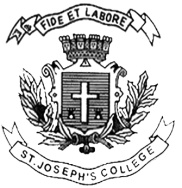 ST. JOSEPH’S COLLEGE (AUTONOMOUS), BANGALORE-27UG – V SEMESTERSEMESTER EXAMINATION: OCTOBER 2021(Examination Conducted in January 2022)BC 5318/BPS 5318: International BusinessTime- 2 ½ hrs				                                  	Max Marks-70This paper contains 1 printed page and four partsSection A I. Answer any five of the following 			                  (2 x 5 = 10 marks)What is franchising?Differentiate outsourcing and offshoringExpand ASEAN, SAARC.Who is an expatriate?Give the meaning of Managed Floating Rate SystemWhat is bill of lading?Section BII. Answer any three of the following 			                  (5 x 3 = 15 marks)What is economic integration? Explain briefly the various levels of integration.State the main functions of EXIM Bank.Graphically represent the structure of transnational companies What are the limitations of international marketing intelligence?Section C III. Answer any two of the following 			               (15 x 2 = 30 marks)What is International Marketing? Explain the Macro components of the international marketing environment with examples. ASEAN also comprises countries regarded as ‘tiger economies’. Analyse the    economic significance of this regional group.Explain the meaning of international human resource management and its model. Also discuss the scope of international human resource management.Section DIV. Answer the following 						(15marks)Silver Yarn, a Mysore based business started by Ms. Divyanjali, having their head office in  Mysore, Karnataka and its branches in other parts of the state would like to export their textile products to other parts of the world but they are in a dilemma if this is the right move. You are required to Brief Ms. Divyanjali the benefits of exports to companies                  (5 Marks)What are the different types of exports and the export procedures?(10 Marks)______________THE END_______________